PRODUCERS MEETING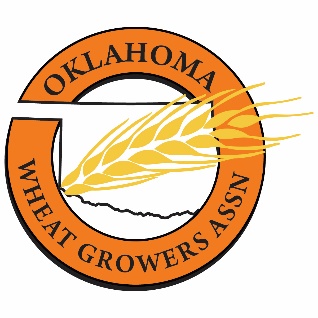 Tuesday, April 23, 2024Cimarron Electric Cooperative19306 US-81Kingfisher, OK  12:00 p.m. – 3:30 p.m.12:00 p.m.	Registration and Luncheon sponsored by Interbank12:30 p.m                         Congressman Frank Lucas 1:00 p.m.                          Why You Need OWGA & Why OWGA Needs You!		Dennis Schoenhals, OWGA President		Jeffrey Hickman, OWGA Executive Director1:15 p.m.	Legislative Update                                                           Jeffrey Hickman, OWGA Executive Director1:30 p.m.	Electrical Safety for the Ag Industry		Justin Glazier, Director of Safety & Compliance, Cimarron Electric Coop2:30 p.m.	Italian Ryegrass Control in Oklahoma Wheat Fields		Dr. Liberty Galvin, Extension Weed Scientist, Oklahoma State University		(One ODAFF CEU in Ag Plant, Demo & Research, Private Applicator)3:30 p.m.	Closing Remarks/CEU sign-in